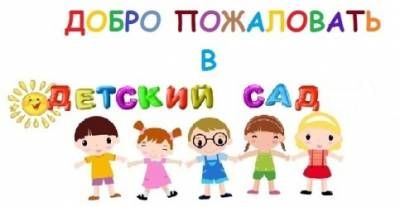 Основные правила для родителей воспитанников детского садаСтарайтесь уделить значительное количество времени подготовке ребенка к поступлению в детский сад: оттачивайте необходимые навык и самообслуживания, безопасности жизнедеятельности, построения коммуникации, работы по инструкции. Обратите внимание на психологический аспект подготовки: рассказывайте малышу поучительные истории, помогающие получить опыт в разрешении конфликтов, налаживании коммуникации, проявлении инициативы. Особое внимание уделите первому опыту посещения ребенком детского сада. Обеспечьте малышу закрепление позитивной психологической установки: в детском саду мне хорошо. Проговаривайте те положительные эмоции, которые ребенок испытает в детском саду (их наверняка будет достаточно). Подготовка к поступлению в детский сад должна занимать, по меньшей мере, девять месяцев, чтобы у ребенка было меньше психологических потрясений. Опыт, приобретаемый ребенком в новом для себя месте, должен нарастать плавно, постепенно. Ориентируйтесь на индивидуальные потребности ребенка: если для первого посещения группы пары часов ему оказалось достаточно, значит, первое время ограничьтесь этим временем пребывания в коллективе. Когда малыш начнет посещать группу, проводя в ней целый   день, родителям очень важно оставаться в курсе жизни ребенка. Регулярно общайтесь с воспитателями, выясняя успехи и затруднения ребенка. Повторяйте упражнения дома: пойте песни, выполняйте разминку и т.д. Кроме того, не забывайте посещать утренники, на которых малыш выступает, чтобы продемонстрировать результаты своего труда (ваша оценка по-прежнему очень важна). Узнавайте меню малыша в группе, учитывайте его при питании дома. Следите, чтобы он питался полноценно, получая достаточное количество витаминов и белка. Также следует быть в курсе аппетита ребенка, который он демонстрирует в группе. Дети должны много пить. При этом у них должна быть возможность удовлетворить жажду самостоятельно. Тщательно выбирайте ту одежду, которую ребенку придется носить в ДОУ. Верхняя одежда должна быть немаркой, простой, удобной для самостоятельного застегивания ребенком, переодевания. Без особых усилий со стороны маленького владельца она должна защищать тело от переохлаждения в области шеи, головы, поясницы. Поэтому куртки должны быть длинными, с воротниками-стойками, шапки — с завязками, штаны — с подтяжками; заколки — мягкими, тканевыми. Одежда в группе должна способствовать тому, чтобы ребенок мог без труда с ней справиться при переодевании. Юбки должны быть широкими, короткими, шорты — без тугих поясов и резинок, свободного покроя, босоножки — закрытые спереди и сзади (для упора), с удобной застежкой и супинатором. Вся одежда должна быть максимально функциональной: без излишних украшений (которые легко отрываются), хрупких кружевных вставок, марких белоснежных элементов. Для занятий физкультурой необходимо иметь в шкафчике форму – белую футболку, черные шорты и чешки, а на музыкальные занятия девочкам лучше облачаться в платьица. Кроме того, на случай ЧП в шкафчике каждого ребенка должны быть запасные носочки, трусики, колготки, шортики, майка.Что не должно приноситься в детский сад: жвачки, конфеты, монеты, мелкие игрушки из киндер-сюрпризов, заколки-невидимки.На родительском собрании и индивидуальных беседах интересуйтесь успехами ребенка, расспрашивайте воспитателей о его основных проблемах, интересах. Используйте сказку, чтобы подготовить его к тому, что ожидает его в стенах детского учреждения. Рассказывайте поучительные истории, веселые стишки, организуйте игры для отработки необходимых навыков. Благоприятный психологический климат, родительская поддержка и правильная информированность ребенка о своих задачах создадут все условия для того, чтобы поступление в детский сад для малыша стало радостным, долгожданным событием.Старший воспитатель А.Ю, Румянцева